          Catholic Church of Sts. Peter and Paul, Northfields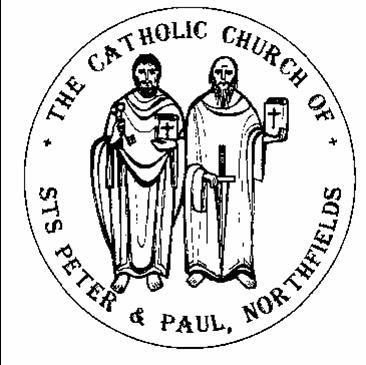 38, Camborne Avenue, Ealing, London, W13 9QZ.  Tel. 020 8567 5421e-mail: northfields@rcdow.org.uk; website: http://parish.rcdow.org.uk/northfieldsFacebook page: https://fb.me\38camborneavenueParish Priest: Fr. Jim Duffy; Parish Deacon Rev Andrew GoodallPastoral Assistant: Anna Maria Dupelycz; Parish Administrator: Rosa BamburyAlternative Number: 07787 048144 (Anna); northfieldscat@rcdow.org.uk  Office Opening Hours: 10.30am to 2.30pm Monday, Tuesday, Wednesday and Friday.Sacraments and Devotions:Sacraments: on enquiry; devotions: Rosary after morning weekday Mass.In case you are admitted to hospital........In light of data protection please indicate on entering hospital that your details are to be passed to the RC Chaplain. Also state that you would like the RC Chaplain to visit you.																																	Psalter week 2 __________________________________________________________________________________________________31st Sunday in Ordinary time Year C 														Sunday 30th October 2022__________________________________________________________________________________________________Readings for This Week (31st Sunday Year C) Wisdom 17:22-12-2, Ps 144: Thessalonians 1:11-2:2, Luke 19:1-10Readings for Next Week (32nd Sunday Year C) Maccabees 7:1-2, Ps 16:1, Thessalonians 2:16-3:5, Luke 20:27-38___________________________________________________________________________________Reflection from Fr. Hilary – The Best Approach to Death (6)A great statement on Death by the Second Vatican Council (1965):It is in the face of death that the riddle of human existence becomes most acute.  Not only is Man tormented by pain and by the slow deterioration of his body but even more so by the dread of perpetual extinction.  He rightly follows the intuition of his heart when he abhors and repudiates the absolute ruin and total disappearance of his own person.  We human beings are more than matter and the seed of eternity we bear within us rebels against death.  All the endeavours of technology, however valuable, are powerless to allay our anxiety.  Prolonging our span of life here cannot satisfy that desire for a higher life inescapably rooted in us.Although the mystery of death utterly beggars the imagination, the Church has been taught by Divine Revelation that we are created by God for a blissful purpose beyond the reach of earthly misery.  The Christian faith teaches that bodily death, from which the human race would have been delivered had it not sinned, will yet be conquered, because the almighty and merciful saviour will give back to us the wholeness lost through our own doing.For God has called us and still calls us so that with our entire being we would be joined to Him in an endless communion in a divine life beyond corruption.  Christ won this victory when he rose to life since by his death he liberated us from death.  To every thinking person, therefore, to offer faith supported by solid reasons is to offer an answer to our anxieties about our future destiny.  At the same time this faith gives people the means of communion, in Christ, with their loved ones already dead.  Faith arouses the hope that they have found true life with God.Tailpiece: A man was strolling through a cemetery when he heard sobbing.  It came from another man standing over a grave.  The first man decided to be a good Samaritan and went up to him.  In his crying he was saying over and over “Why did you die, why did you die?”  “I know exactly how you feel” said the other, “as my own wife died only two weeks ago.”  He replied: “It’s not my wife at all – it’s my wife’s first husband – why did you die, why did you die!!”Please keep for prayerful reflection__________________________________________________________________________________________________Liturgical Ministries: a) Altar Servers  New recruits required.  Anyone eligible who has celebrated First Communion. Please contact Deacon Andrew (andrewgoodall@rcdow.org.uk)  Training session Tuesday 8th November  b)  Music in Mass :  Rehearsals as follows: For 11.30am: Weds and for 10.00am Thurs..  Both rehearsals begin at 7.30pm in the church.  Entrance on Wednesdays, via the parish office on Felton Road.  New musicians and singers of all ages always welcome to join.  c) Readers and Eucharistic Ministers    We need to increase the numbers exercising these ministries.  For more information or to express an interest, please contact Anna or Deacon Andrew.  (This includes young readers i.e. Post-First Communion upwards.)   Introductory meeting for new readers: Monday 31st October, 7.00pm, in the Church.Nursery, Reception and Sixth Form Applications  Fr Jim will be available to sign forms Wednesday 2nd Nov and Friday 4th Nov between 5-7pm.  Should you require copy baptism certificates, please e-mail Rosa at northfields@rcdow.org.uk with name of child, date of birth and approximate date of baptism.Sick & Retired Priests    There will be a second collection next weekend for the sick and retired priests of our Diocese.  Envelopes are available this weekend for you to return with a donation.  Alternatively, you can donate online at www.SRPappeal.org.uk or by scanning the QR code on the envelopes and posters.Masses this weekSunday 30th October (31st Sunday Year C))						Thursday 3rd November (St Martin de Porres;(Sat.) 6.00pm Sean Wheeler (LD.)													No Mass							St Winifride) 8.30am	Marion Gahan (Int.)																					10.00am	Fr Duncan Adamson (LD.)									Friday 4th November (St Charles Borromeo)			11.30am	Alan Benjamin (LD.)											 9.30am 	Ellen Houston (LD)									 6.00pm	Tony Barrett (LD.)																																																	Saturday 5th November  										Monday 31st October 																No Morning Mass								 9.30am																																																			Sunday 6th November (32nd Sunday Year C)Tuesday 1st November (All Saints) 									 (Sat) 6.00pm				 9.30am																		 8.30am	Suzanne Reilly (1st Ann.) 6.00pm James Anthony Pillai (Ann.)									10.00am	People of the Par										Wednesday 2nd November (All Souls)								11.30am	Patrick O’Boyle (Ann.)			9.30am																		 6.00pm	Danuta & Marian (40th Wedding Ann.)				Prayers for the Sick    We pray for those suffering from illness and their carers: Aimi McEwan, Doreen Foley, Vera Zunzic, Anna Keane, Barbara Lennon Snr, Teresa Hartnett, Stephania Pullin, Geraldine Davison, Dave Mortby, Cerys Edwards, Andrew Chandiram,, Kathleen Walsh, Donna O’Hagan, Ann Hagan, Alan Worman. Sankar Ghosh, Margaret Adu, Therese Biks, Shantha Kumari, Sagundala Devi, Victor Young, Ernst Barroclough, Kathleen O’Donoghue, .John Paul Tobin, Our Lady, help of the Sick, pray for us.Prayers for those Recently Deceased and Anniversaries   We pray for the repose of the souls, Sean Wheeler, Alan Benjamin, Fr Duncan Adamson, Tony Barrett, Ellen Houston and all those whose anniversaries occur around this time, including James Anthony Pillai, Suzanne Reilly and Patrick O’Boyle  May their souls and the souls of all the faithful departed through the mercy of God rest in peace.  AmenCatechetics (Sacramental Preparation)  Contact Anna initially on or 07787 048144 with enquiries and queries.  Please include a mobile/phone number with your e-mail enquiry.Infant Baptism  Participation in a short preparation course is required before celebrating the sacrament.  For more information, please contact Anna preferably by e-mail initially.  Children’s Liturgy of the Word    during 10am Mass, term time.  Liturgy is aimed at children aged 3 -7 (Nursery to Year 2).  We currently have sufficient leaders but more helpers are needed for this ministry to run safely and in accord with Safeguarding guidelines.  Please contact Anna as soon as possible.  DBS checks processed by the diocese are required for this role.  For more information, contact Anna. First Reconciliation and Communion 2023      Children’s session for ‘Peter’ group takes place Weds. 2nd November,  6.00pm for 6.15pm start, in the Parish Hall.Confirmation 2023   Next session will be for ‘Fruits’ group, Sun. 6th November, 4.00pm to 5.30pm, Parish Hall.  Anyone older than Year 11 (age16), wishing to be confirmed, please contact Anna to discuss possibilities.  Thinking of Becoming Catholic?  Or would like to know more about the Catholic faith?  For more information on how to go about this, please contact Anna to arrange an informal chat in the first instance.Catechists    urgently needed to serve across the age range.  Volunteers, who may be interested in this particular and most important ministry should please contact Anna if you would like to know more and to arrange a chat at a mutually convenient time.  Theology degrees not required!  Safeguarding   The Parish reps are Susie Worthington, and Tracy Paterson northfieldssg1@safeguardrcdow.org.ukNovember Dead List    Lists and envelopes available from the back of the church..  Please return completed lists to the box provided.  For November Masses for the dead, see the poster giving details.PParent and Toddler Group    Wednesdays (term time) from 9.30am to 11am, in the Parish Hall, more volunteers needed to help run the group. Please contact Rosa or Anna in the parish office.Autumn Faith Sharing    ‘The Journey We Share’ is available from the back of the church for group or individual use.  Suggested donation of £2 to help cover costs and for a donation to be made to the work of the Agency for Evangelisation who has produced the resource.  Please place money in the ‘Catholic Papers’ box.  Large print copies also available.  The season explores some of the emerging themes of our recent Synodal Pathway. Advent Talks - Witness to Hope : The Prayers and Readings for the Sundays of Advent    A series of four talks, Thursday Evenings, 17th & 24th Nov, 1st & 8th Dec, 7.30-8.30pm, given by Fr John Deehan.  The talks will be delivered via Zoom.  To register: Please click on this link Eventbrite  For information or queries, contact Anna, annadupelycz@rcdow.org.uk.  For details, see the poster in the porch.Host Family Sought: we are looking to pass the baton on to another local family willing to host a lovely mother and her two children,  boy 10 and girl 3 under the Homes for Ukraine scheme. They are currently living with us in Northfields are looking for a new home for December. Please contact Claire 07932715084 for more details.Do you have a Spare Room to Rent?… For  a young Venezuelan lady who is here studying a postgraduate course at University of London. Please contact Rosa in the Parish office if you can help.Sustainable Flower Workshop  Sat. 19th Nov, 10.45am to 1pm, Parish Hall.  Come and learn what materials can be used in flower arrangements that are environmentally friendly.  Please leave name and contact details with the parish office by 13th Nov the latest